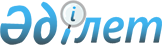 О внесении изменения в решение Шалкарского районного маслихата от 1 марта 2024 года № 198 "О предоставлении социальной поддержки специалистам в области здравоохранения, образования, социального обеспечения, культуры, спорта и агропромышленного комплекса, государственным служащим аппаратов акимов сел, поселков, сельских округов, прибывшим для работы и проживания в сельские населенные пункты Шалкарского района на 2024 годРешение Шалкарского районного маслихата Актюбинской области от 3 апреля 2024 года № 224
      Шалкарский районный маслихат РЕШИЛ:
      1. Внести в решение Шалкарского районного маслихата от 1 марта 2024 года № 198 "О предоставлении социальной поддержки специалистам в области здравоохранения, образования, социального обеспечения, культуры, спорта и агропромышленного комплекса, государственным служащим аппаратов акимов сел, поселков, сельских округов, прибывшим для работы и проживания в сельские населенные пункты Шалкарского района на 2024 год" следующее изменение:
      абзац 1 пункта 2 изложить следующей новой редакции:
      "2. Признать утратившими силу следующие решение Шалкарского районного маслихата"
      2. Настоящее решение вводится в действие со дня его первого официального опубликования.
					© 2012. РГП на ПХВ «Институт законодательства и правовой информации Республики Казахстан» Министерства юстиции Республики Казахстан
				
      Председатель Шалкарского районного маслихата 

С. Бигеев
